Электронный пускорегулирующий аппаратЭПРА – SD118-40 – 18-40Вт х 1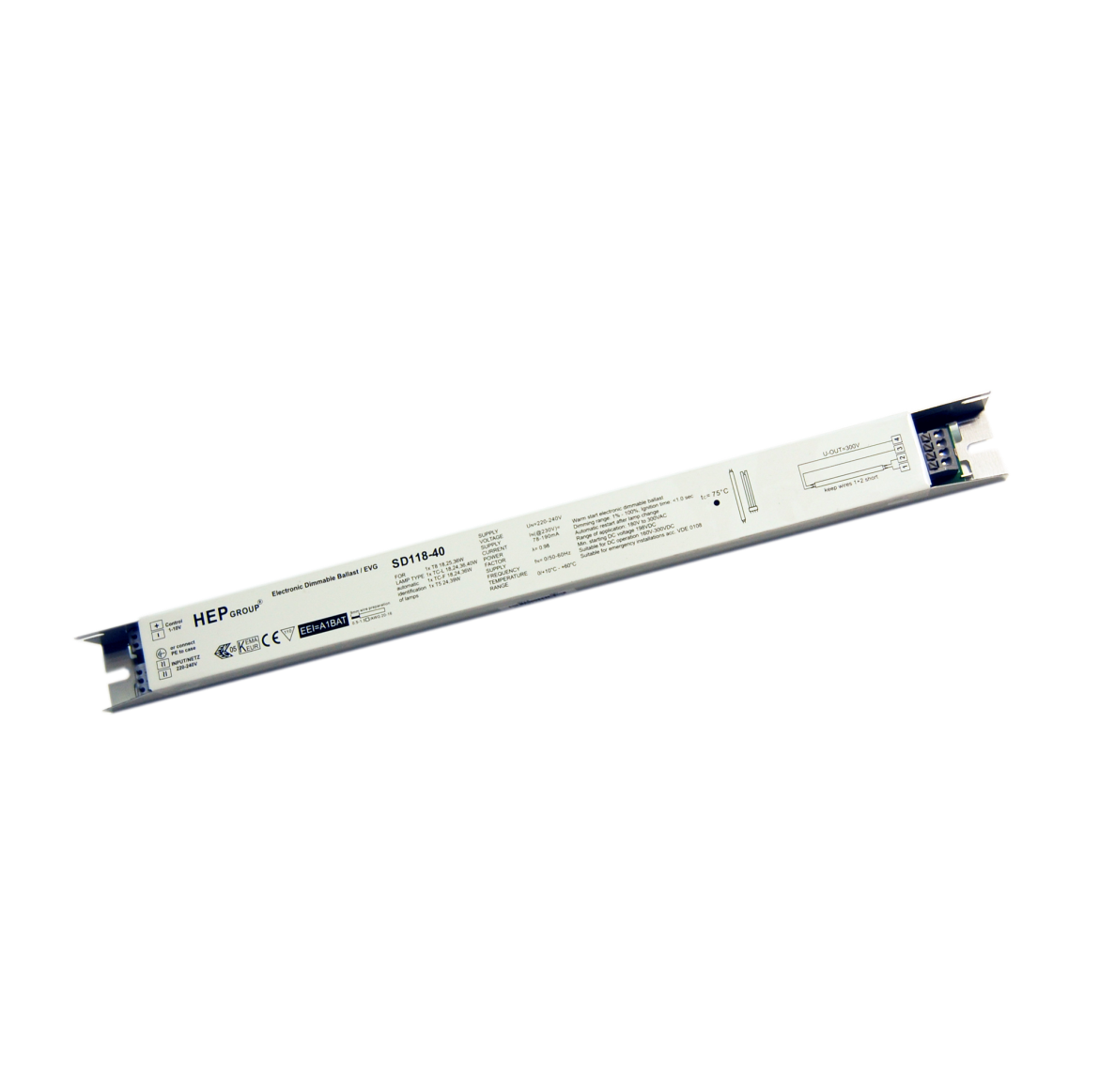 Техническое  описаниеи  инструкция  по  эксплуатации1. НАЗНАЧЕНИЕЭПРА (Балласт электронный, электронный пускорегулирующий аппарат) предназначен для запуска рабочего режима газоразрядных ламп. Имеет функции «теплого» старта, автоматического определения лампы, возможность плавного регулирования яркости освещения с помощью регулятора.2. ТЕХНИЧЕСКИЕ ХАРАКТЕРИСТИКИНапряжение питания :	230 В ±10ВЧастота питающей сети :	50-60 Гц.Мощность подключаемой лампы :	16 … 39 Вт.Входная мощность :	18 … 43 Вт.Количество подключаемых светильников:	1 шт.Частота преобразования свыше:	40 кГц.Температурный режим :	0°/+10° … +60°.Средний срок службы :	50 000 ч.Габаритные размеры :	359 х 30 х 26 мм.Масса :	не более 200 г.Режим работы прибора :	круглосуточный.Отличительные особенности:Автоматическое выключение при поломке лампы.Функцию «теплого» старта.Автоматическое определение типа лампы.Автоматическая перезагрузка при смене лампы.3. ОПИСАНИЕ И УСТРОЙСТВО ПРИБОРА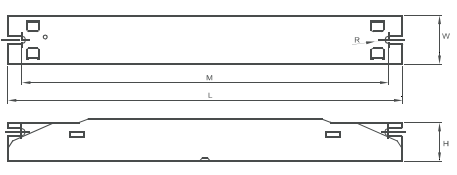 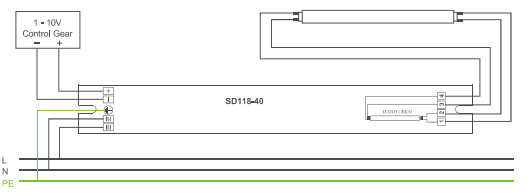 